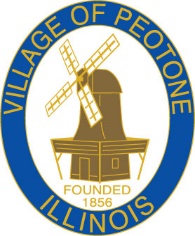 AGENDAPLANNING & ZONING COMMISSIONVILLAGE HALL.DECEMBER 15, 20216:00 P.M.THE MEETING OF THE PLANNING AND ZONING COMMISSION SCHEDULED FOR DECEMBER 15, 2021 HAS BEEN CANCELLED.